Карточка здоровьяребенка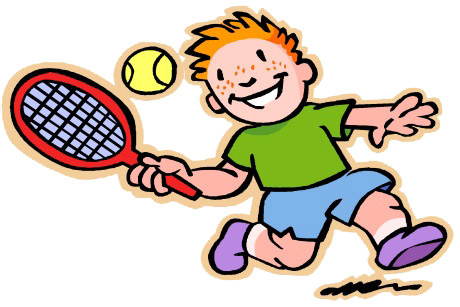 Функция органов и систем, в первую очередь сердца, которое играет ведущую роль жизнедеятельности организма, в большинстве случаев оценивают на основе обследований в состоянии покоя. В то же время,  резервные возможности сердца могут проявляться лишь во время работы, которая по  интенсивности превышает привычные нагрузки. Это относится как к спортсменам, дозирование нагрузки у которых невозможно без определения физической работоспособности, так и к лицам, которые не занимаются физической культурой и спортом. Скрытая коронарная недостаточность  у них может не проявляться клинически и электрокардиографически в условиях ежедневного режима. Физические нагрузки являются тем физиологическим стрессом, который  дает возможность определить уровень резервных возможностей организма. Задание нагрузочных тестов:а) определение функциональных возможностей организма;б) определение работоспособности и способности к занятиям разными видами спорта;в) оценка резервов сердечно-сосудистой, дыхательной и проч. систем;г) определение вероятности развития сердечно-сосудистых заболеваний, в первую очередь выявление доклинических форм коронарной недостаточности, а также прогнозирование этих заболеваний;д) объективная оценка в динамике эффективности тренировочных программ у студентов;е) разработка на основе функционального обследования оптимальных профилактических, терапевтических, хирургических и реабилитационных мероприятий при заболеваниях сердечно-сосудистой системы;є) оценка функционального состояния и эффективности физической реабилитации после перенесенных травм, острых и хронических заболеванияхКлассификация функциональных проб1.     По типу нагрузки (физические упражнения, изменение положения тела, задержка дыхания и проч. Все они должны четко дозироваться. Чаще всего используются физические упражнения.2.     По  количеству нагрузок:а) одномоментные: проба с 20 приседаниями (проба Мартине);2-х, 3-х моментные, комбинированные пробы, например проба Летунова (20 приседаний за 30 секунд, 15-секундный бег с максимальной скоростью на месте и 3-х минутный бег в умеренном темпе, 180 шагов на минуту) (видео 3).3.     По типу показателей, которые подлежат изучению: система кровообращения, дыхательная, вегетативная нервная, эндокринная системы и проч.4.     По  времени регистрации исходного сигнала, то есть по времени изучения реакции на нагрузку:а) непосредственно во время нагрузки (например, субмаксимальный тест РWC170) при этом изучается непосредственная реакция на нагрузку во время выполнения (тестирование мощности);б) после нагрузки (проба с 20 приседаниями, Гарвардская степь-тест), когда показатели изучаются по окончании нагрузки, то есть при этом исследуется характер восстановительных процессов в организме (тестирование восстановления)5.     По   виду нагрузки:а) стандартные (приседание, бег, подскоки, поднятие  грузов и проч.), которые выполняются в определенном темпе;б) дозированные  (измеряемые Вт, кгм/мин, 1 Вт/мин = 6,12 кгм/мин);6.     По  характеру нагрузки:а) равномерная нагрузка (восхождение на ступеньки при проведении Гарвардского степ-теста);б) постепенно нарастающей нагрузки с интервалами (субмаксимальный тест  PWC170);в) непрерывно нарастающая нагрузка (тест Навакки)7.     По интенсивности нагрузки :а) субмаксимальный тест (субмаксимальный тест PWC170);б) максимальный тест – пробы с максимальной нагрузкой (тест Навакки), они используются лишь для высококвалифицированных спортсменовПравила проведения функциональных проб1.Изучать функцию организма в целом, отдельных функциональных систем или органов в состоянии покоя. Полученные результаты оценивают и сопоставляют с необходимыми стандартными показателями, характерными для соответствующего возраста, пола, вырасту, массе тела и проч. В этих случаях оценку нужно делать очень осторожно в связи с большой индивидуальной разницей и вариабельностью нормальных величин. 2. Исследуют функцию всего  организма, отдельных функциональных систем или органов в условиях стандартной или дозированной физической нагрузки. 3.Оценивают результаты полученных исследований. Полученная информация необходима как для выбора физических упражнений и их дозирования, так и для изучения функциональной способности обследуемого, его резервных возможностей. 4.Подобранные нагрузки должны отвечать двигательному статусу обследуемого 5.Комплексы показателей, которые регистрируются,  должны быть сравнительно доступны для наблюдения, достаточно чувствительны к физическим нагрузкам и отображать интегральные функции организма обследуемого.При проведении нагрузочных тестов обычную оценку их результатов проводят, регистрируя частоту сердечных сокращений, реже - артериальное давление. При необходимости эти показатели дополняют регистрацией ЭКГ, ФКГ, измерением газообмена, легочной вентиляции, некоторых биохимических  констант и проч.Пробы с физической нагрузкойВо время массовых профилактических осмотров, этапного врачебного контроля физкультурников и спортсменов низших разрядов используют пробы с умеренной физической нагрузкой: пробы с 20 приседаниями или 60 поскоками за 30 сек; 15-секундный бег на месте с максимальной скоростью, высоко поднимая бедра; бег на месте на протяжении 3 минут в темпе 180 шагов за 1 мин и проч. Каждая из них может использоваться как самостоятельно, так и в разных комбинациях.ПРОБА ШТАНГЕ. Методика проведения: обследуемый в положении сидя делает глубокий (не максимальный) вдох, зажимает нос пальцами и сколько может задерживает дыхание. Время задержки отмечается секундомером, который остановят в момент начала выдоха. Максимальный глубокий вдох делать не рекомендуется, потому что это способствует растяжению легких, раздражению блуждающего нерва, который может привести к ускоренному раздражению дыхательного центра и сокращения времени задержки дыхания.Оценка пробы. ПРОБА ГЕНЧИ.  Методика проведения: после обычного (не избыточного) выдоха исследуемый зажимает нос пальцами и м максимально задерживает дыхание. Длительность задержки дыхания отмечается секундомером, который остановят при начале вдоха.Оценка пробы. ИНДЕКС РОБИНСОНА.Методика проведения: для количественной оценки энергопотенциала организма человека применяется индекс Робинсона. Он используется для оценки уровня обменно-энергетических процессов, происходящих в организме.Индекс Робинсона характеризует систолическую работу сердца. Чем больше этот показатель на высоте физической нагрузки, тем больше функциональная способность мышц сердца. По этому показателю косвенно можно судить о потреблении кислорода миокардом.Для рассчёт индекса Робинсона:1. После 5-минутного отдыха определите пульс за одну минуту в положении стоя.2. Измерьте свое давление и запомните «верхнее» значение (систолическое).Формула индекса Робинсона: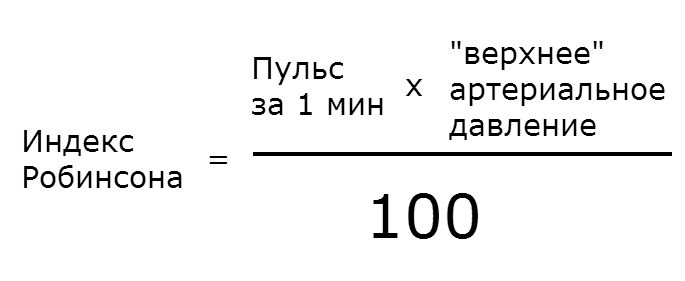 Оценить результаты подсчётов можно в этой таблице:ИНДЕКС КЕТЛЕ.Методика проведения: измерить свой рост и вес, вставить полученные результаты в формулу и посчитать.ИМТ= Оценить результаты подсчётов можно  в этой таблице: ИНДЕКС РУФЬЕ.Методика проведения: для оценки реакции сердечно-сосудистой системы, как правило, определяется индекс Руфье.Тест проводится так:1. Измеряется пульса за 15 секунд (Р1),2. Затем человек совершает 30 приседаний за 45 секунд, то есть в среднем темпе.3. Сразу после приседаний измеряется пульс за 15 секунд (Р2) и через 45 секунд снова определяется количество ударов сердца за 15 секунд (Р3).ИР = 4Не промахнитесь с подсчётами и проверьте свой результат:Оценка состоянияЗадержка дыхания на вдохе (в секундах)Отличноебольше 60Хорошее40 — 60Среднее30 — 40Плохоеменьше 30Оценка состоянияЗадержка дыхания на выдохе (в секундах)Отличноебольше 40Хорошее30 — 40Среднее25 — 30Плохоеменьше 25Возраст (лет)Оценка, баллыОценка, баллыОценка, баллыОценка, баллыОценка, баллыВозраст (лет)54321Возраст (лет)высокийвыше среднегосреднийниже среднегонизкий6<7071-8081-103104-113>1147<7071-7980-105106-110>1118<7071-8384-105106-110>1119<7071-7576-100101-105>10610<7071-7576-100101-112>11311<7071-8081-100101-114>11512<7071-7576-105106-120>12113<7071-8283-105106-120>12114<7071-7879-105106-114>11515<7071-8586-100101-110>11116<7071-8586-100101-110>11117-18<7071-8586-100101-110>111Возраст (лет)Оценка, баллыОценка, баллыОценка, баллыОценка, баллыОценка, баллыВозраст (лет)24531Возраст (лет)дефицит массыгармоничное (-)гармоничноегармоничное (+)тучное6<1313,1-14,915,0-17,017,1-18,9>197<1313,1-14,915,0-17,017,1-18,9>198<1313,1-14,915,0-17,017,1-18,9>199<1414, 1-15,916,0-18,018, 1-19,9>2010<1414,  1-15,916,0-18,018, 1-19,9>2011<1515,1-16,917,0-19,019,1-20,9>2112<1616,1-17,918,0-20,020,1-21,9>2213<1717,1-18,919,0-21,021,1-22,9>2314<1717,1-18,919,0-21,021,1-22,9>2315<1717,1-18,919,0-21,021,1-22,9>2316<1818,1-19,920,0-22,022,1-23,9>2417<1919,1-20,921,0-23,023,1-24,9>2518<1919,1-20,921,0-23,023,1-24,9>25Возраст (лет)Оценка, баллыОценка, баллыОценка, баллыОценка, баллыОценка, баллыВозраст (лет)12345Возраст (лет)низкийниже среднегосреднийвыше среднеговысокий6>22,522,4-17,517,4-15,515,4-12,6< 12,57-8>21,020,9-16,015,9-14,013,9-11,1< 11,09-10>19,519,4-14,514,4-12,512,4-9,6< 9,511-12>18,017,9-13,012,9-11,010,9-8,1< 8,013-14>16,516,4-11,511,4-9,59,4-6,6<6,515-18>15,014,9-10,09,9-8,07,9-5,1< 5,0